 Iowa Department					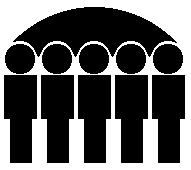 Of Human ServicesKevin W. Concannon, Director	  			 SUPPLEMENTAL SECURITY INCOME PROGRAM    October 2006Supplemental Security Income (SSI)-The expenditures reported in this section are paid to Iowa residents under the federally administered Supplemental Security Income program.  All expenditures reported in this section are 100% federal dollars.State of Iowa Supplemental Monies - (Federal Adm) -The expenditures reported in this section are administered by the federal Social Security Administration onBehalf of the State of Iowa and reimbursed by the State of Iowa.  These expenditures are made for personsreceiving assistance under the Mandatory, Family Life Home, Blind Allowance, or Dependent Personcategories of the State Supplementary Assistance program.  Expenditures are 100% state funded.State of Iowa Supplemental Monies - Iowa Adm/IHHRC-The expenditures reported in this section are administered by the State of Iowa, are 100% state funded,and are for payments to individuals receiving in-home health-related care services under the StateSupplementary Assistance program.Standard Reporting Unit	Prepared by:   Bureau of Research Analysis	Statistical Research AnalystDivision of Results Based Accountability	(515) 281-46951S470A038-A                                      IOWA DEPARTMENT OF HUMAN SERVICES                          PAGE                  1                                       SUPPLEMENTAL-SECURITY INCOME PROGRAM FOR OCTOBER 2006                DATE PRINTED 11-01-20060************************************************************************************************************************************0 COUNTY - ADAIR                                         STATE OF IOWA SUPPLEMENTATION MONIES                                               ------------------------------------------------------                           SSI                         FEDERAL                                                      IOWA                                                         ADM                                                     ADM/IHHRC                       NO.          AMT             NO.          AMT                                          NO.          AMT AGED                    0             .00            0             .00                                         0             .000BLIND                   0             .00            0             .00                                         0             .000DISABLED                2          488.00            0             .00                                         0             .000 TOTALS                 2          488.00            0             .00                                         1          195.000************************************************************************************************************************************0 COUNTY - ADAMS                                         STATE OF IOWA SUPPLEMENTATION MONIES                                               ------------------------------------------------------                           SSI                         FEDERAL                                                      IOWA                                                         ADM                                                     ADM/IHHRC                       NO.          AMT             NO.          AMT                                          NO.          AMT AGED                    0             .00            0             .00                                         0             .000BLIND                   0             .00            0             .00                                         0             .000DISABLED                0             .00            0             .00                                         0             .000 TOTALS                 0             .00            0             .00                                         0             .000************************************************************************************************************************************0 COUNTY - ALLAMAKEE                                     STATE OF IOWA SUPPLEMENTATION MONIES                                               ------------------------------------------------------                           SSI                         FEDERAL                                                      IOWA                                                         ADM                                                     ADM/IHHRC                       NO.          AMT             NO.          AMT                                          NO.          AMT AGED                    2          284.00            0             .00                                         0             .000BLIND                   0             .00            0             .00                                         0             .000DISABLED                5        1,686.70            0             .00                                         0             .000 TOTALS                 7        1,970.70            0             .00                                         3        1,207.650************************************************************************************************************************************0 COUNTY - APPANOOSE                                     STATE OF IOWA SUPPLEMENTATION MONIES                                               ------------------------------------------------------                           SSI                         FEDERAL                                                      IOWA                                                         ADM                                                     ADM/IHHRC                       NO.          AMT             NO.          AMT                                          NO.          AMT AGED                   35        4,705.07            1          306.00                                         0             .000BLIND                   7        2,504.50            5          110.00                                         0             .000DISABLED              419      171,135.68           24        6,936.00                                         0             .000 TOTALS               461      178,345.25           30        7,352.00                                        25        8,790.811S470A038-A                                      IOWA DEPARTMENT OF HUMAN SERVICES                          PAGE                  2                                       SUPPLEMENTAL-SECURITY INCOME PROGRAM FOR OCTOBER 2006                DATE PRINTED 11-01-20060************************************************************************************************************************************0 COUNTY - AUDUBON                                       STATE OF IOWA SUPPLEMENTATION MONIES                                               ------------------------------------------------------                           SSI                         FEDERAL                                                      IOWA                                                         ADM                                                     ADM/IHHRC                       NO.          AMT             NO.          AMT                                          NO.          AMT AGED                    0             .00            0             .00                                         0             .000BLIND                   0             .00            0             .00                                         0             .000DISABLED                3          920.46            0             .00                                         0             .000 TOTALS                 3          920.46            0             .00                                         2          858.550************************************************************************************************************************************0 COUNTY - BENTON                                        STATE OF IOWA SUPPLEMENTATION MONIES                                               ------------------------------------------------------                           SSI                         FEDERAL                                                      IOWA                                                         ADM                                                     ADM/IHHRC                       NO.          AMT             NO.          AMT                                          NO.          AMT AGED                   35        4,719.66            4        1,014.50                                         0             .000BLIND                  15        5,178.04           12          264.00                                         0             .000DISABLED              371      132,896.88           16        4,316.00                                         0             .000 TOTALS               421      142,794.58           32        5,594.50                                        12        4,206.400************************************************************************************************************************************0 COUNTY - BLACK HAWK                                    STATE OF IOWA SUPPLEMENTATION MONIES                                               ------------------------------------------------------                           SSI                         FEDERAL                                                      IOWA                                                         ADM                                                     ADM/IHHRC                       NO.          AMT             NO.          AMT                                          NO.          AMT AGED                  113       28,424.87            2          612.00                                         0             .000BLIND                  52       19,978.72           44        1,520.79                                         0             .000DISABLED            2,720    1,170,962.78           79       21,549.20                                         0             .000 TOTALS             2,885    1,219,366.37          125       23,681.99                                        58       25,075.530************************************************************************************************************************************0 COUNTY - BOONE                                         STATE OF IOWA SUPPLEMENTATION MONIES                                               ------------------------------------------------------                           SSI                         FEDERAL                                                      IOWA                                                         ADM                                                     ADM/IHHRC                       NO.          AMT             NO.          AMT                                          NO.          AMT AGED                   26        5,162.97            1           22.00                                         0             .000BLIND                   5        1,050.50            4           88.00                                         0             .000DISABLED              342      101,218.96           14        3,608.00                                         0             .000 TOTALS               373      107,432.43           19        3,718.00                                         4        1,438.101S470A038-A                                      IOWA DEPARTMENT OF HUMAN SERVICES                          PAGE                  3                                       SUPPLEMENTAL-SECURITY INCOME PROGRAM FOR OCTOBER 2006                DATE PRINTED 11-01-20060************************************************************************************************************************************0 COUNTY - BREMER                                        STATE OF IOWA SUPPLEMENTATION MONIES                                               ------------------------------------------------------                           SSI                         FEDERAL                                                      IOWA                                                         ADM                                                     ADM/IHHRC                       NO.          AMT             NO.          AMT                                          NO.          AMT AGED                   18        2,449.82            0             .00                                         0             .000BLIND                   3          924.00            3           66.00                                         0             .000DISABLED              160       55,312.66            8        2,101.10                                         0             .000 TOTALS               181       58,686.48           11        2,167.10                                         3          876.550************************************************************************************************************************************0 COUNTY - BUCHANAN                                      STATE OF IOWA SUPPLEMENTATION MONIES                                               ------------------------------------------------------                           SSI                         FEDERAL                                                      IOWA                                                         ADM                                                     ADM/IHHRC                       NO.          AMT             NO.          AMT                                          NO.          AMT AGED                   23        6,213.34            0             .00                                         0             .000BLIND                   7        2,611.00            5          110.00                                         0             .000DISABLED              292      110,685.44            5        1,530.00                                         0             .000 TOTALS               322      119,509.78           10        1,640.00                                         4        1,821.100************************************************************************************************************************************0 COUNTY - BUENA VISTA                                   STATE OF IOWA SUPPLEMENTATION MONIES                                               ------------------------------------------------------                           SSI                         FEDERAL                                                      IOWA                                                         ADM                                                     ADM/IHHRC                       NO.          AMT             NO.          AMT                                          NO.          AMT AGED                   24        8,101.40            0             .00                                         0             .000BLIND                   3          589.70            2           44.00                                         0             .000DISABLED              159       61,259.75            8        2,242.60                                         0             .000 TOTALS               186       69,950.85           10        2,286.60                                         0             .000************************************************************************************************************************************0 COUNTY - BUTLER                                        STATE OF IOWA SUPPLEMENTATION MONIES                                               ------------------------------------------------------                           SSI                         FEDERAL                                                      IOWA                                                         ADM                                                     ADM/IHHRC                       NO.          AMT             NO.          AMT                                          NO.          AMT AGED                   16        3,611.26            1          306.00                                         0             .000BLIND                   4        1,250.00            3           66.00                                         0             .000DISABLED              235       86,532.98            9        2,475.00                                         0             .000 TOTALS               255       91,394.24           13        2,847.00                                         1          473.001S470A038-A                                      IOWA DEPARTMENT OF HUMAN SERVICES                          PAGE                  4                                       SUPPLEMENTAL-SECURITY INCOME PROGRAM FOR OCTOBER 2006                DATE PRINTED 11-01-20060************************************************************************************************************************************0 COUNTY - CALHOUN                                       STATE OF IOWA SUPPLEMENTATION MONIES                                               ------------------------------------------------------                           SSI                         FEDERAL                                                      IOWA                                                         ADM                                                     ADM/IHHRC                       NO.          AMT             NO.          AMT                                          NO.          AMT AGED                    0             .00            0             .00                                         0             .000BLIND                   0             .00            0             .00                                         0             .000DISABLED                5          994.00            0             .00                                         0             .000 TOTALS                 5          994.00            0             .00                                         0             .000************************************************************************************************************************************0 COUNTY - CARROLL                                       STATE OF IOWA SUPPLEMENTATION MONIES                                               ------------------------------------------------------                           SSI                         FEDERAL                                                      IOWA                                                         ADM                                                     ADM/IHHRC                       NO.          AMT             NO.          AMT                                          NO.          AMT AGED                   74       11,245.79            6          773.00                                         0             .000BLIND                   8        2,379.31            7          154.00                                         0             .000DISABLED              564      206,431.27           15        4,612.00                                         0             .000 TOTALS               646      220,056.37           28        5,539.00                                         1          480.550************************************************************************************************************************************0 COUNTY - CASS                                          STATE OF IOWA SUPPLEMENTATION MONIES                                               ------------------------------------------------------                           SSI                         FEDERAL                                                      IOWA                                                         ADM                                                     ADM/IHHRC                       NO.          AMT             NO.          AMT                                          NO.          AMT AGED                   34        5,425.71            4        1,015.60                                         0             .000BLIND                   3        1,036.00            2           44.00                                         0             .000DISABLED              333      117,102.96           16        4,004.60                                         0             .000 TOTALS               370      123,564.67           22        5,064.20                                         1          480.550************************************************************************************************************************************0 COUNTY - CEDAR                                         STATE OF IOWA SUPPLEMENTATION MONIES                                               ------------------------------------------------------                           SSI                         FEDERAL                                                      IOWA                                                         ADM                                                     ADM/IHHRC                       NO.          AMT             NO.          AMT                                          NO.          AMT AGED                    0             .00            0             .00                                         0             .000BLIND                   0             .00            0             .00                                         0             .000DISABLED                1           30.00            0             .00                                         0             .000 TOTALS                 1           30.00            0             .00                                         2          776.101S470A038-A                                      IOWA DEPARTMENT OF HUMAN SERVICES                         PAGE                  5                                       SUPPLEMENTAL-SECURITY INCOME PROGRAM FOR OCTOBER 2006               DATE PRINTED 11-01-20060************************************************************************************************************************************0 COUNTY - CERRO GORDO                                   STATE OF IOWA SUPPLEMENTATION MONIES                                               ------------------------------------------------------                           SSI                         FEDERAL                                                      IOWA                                                         ADM                                                     ADM/IHHRC                       NO.          AMT             NO.          AMT                                          NO.          AMT AGED                   57       10,127.05            2          287.00                                         0             .000BLIND                  20        8,230.15           20          418.00                                         0             .000DISABLED              671      242,449.85           23        4,717.90                                         0             .000 TOTALS               748      260,807.05           45        5,422.90                                        27       10,738.870************************************************************************************************************************************0 COUNTY - CHEROKEE                                      STATE OF IOWA SUPPLEMENTATION MONIES                                               ------------------------------------------------------                           SSI                         FEDERAL                                                      IOWA                                                         ADM                                                     ADM/IHHRC                       NO.          AMT             NO.          AMT                                          NO.          AMT AGED                   13        1,480.00            0             .00                                         0             .000BLIND                   2          460.00            2           44.00                                         0             .000DISABLED              165       59,193.71            7        1,725.00                                         0             .000 TOTALS               180       61,133.71            9        1,769.00                                         4        1,345.110************************************************************************************************************************************0 COUNTY - CHICKASAW                                     STATE OF IOWA SUPPLEMENTATION MONIES                                               ------------------------------------------------------                           SSI                         FEDERAL                                                      IOWA                                                         ADM                                                     ADM/IHHRC                       NO.          AMT             NO.          AMT                                          NO.          AMT AGED                    0             .00            0             .00                                         0             .000BLIND                   1           30.00            0             .00                                         0             .000DISABLED                8        2,888.08            0             .00                                         0             .000 TOTALS                 9        2,918.08            0             .00                                         5        2,342.750************************************************************************************************************************************0 COUNTY - CLARKE                                        STATE OF IOWA SUPPLEMENTATION MONIES                                               ------------------------------------------------------                           SSI                         FEDERAL                                                      IOWA                                                         ADM                                                     ADM/IHHRC                       NO.          AMT             NO.          AMT                                          NO.          AMT AGED                   51        9,111.62            1           22.00                                         0             .000BLIND                   6        1,594.98            6          438.00                                         0             .000DISABLED              296      114,730.85           15        3,883.00                                         0             .000 TOTALS               353      125,437.45           22        4,343.00                                         4        1,877.651S470A038-A                                      IOWA DEPARTMENT OF HUMAN SERVICES                         PAGE                  6                                       SUPPLEMENTAL-SECURITY INCOME PROGRAM FOR OCTOBER 2006               DATE PRINTED 11-01-20060************************************************************************************************************************************0 COUNTY - CLAY                                          STATE OF IOWA SUPPLEMENTATION MONIES                                               ------------------------------------------------------                           SSI                         FEDERAL                                                      IOWA                                                         ADM                                                     ADM/IHHRC                       NO.          AMT             NO.          AMT                                          NO.          AMT AGED                   15        2,758.65            0             .00                                         0             .000BLIND                   3        1,809.00            3           66.00                                         0             .000DISABLED              212       82,921.95            6        1,808.00                                         0             .000 TOTALS               230       87,489.60            9        1,874.00                                         0             .000************************************************************************************************************************************0 COUNTY - CLAYTON                                       STATE OF IOWA SUPPLEMENTATION MONIES                                               ------------------------------------------------------                           SSI                         FEDERAL                                                      IOWA                                                         ADM                                                     ADM/IHHRC                       NO.          AMT             NO.          AMT                                          NO.          AMT AGED                    1           33.00            0             .00                                         0             .000BLIND                   0             .00            0             .00                                         0             .000DISABLED                2          633.00            0             .00                                         0             .000 TOTALS                 3          666.00            0             .00                                         7        2,994.650************************************************************************************************************************************0 COUNTY - CLINTON                                       STATE OF IOWA SUPPLEMENTATION MONIES                                               ------------------------------------------------------                           SSI                         FEDERAL                                                      IOWA                                                         ADM                                                     ADM/IHHRC                       NO.          AMT             NO.          AMT                                          NO.          AMT AGED                   56        8,882.52            1          306.00                                         0             .000BLIND                  21        7,192.64           19          429.00                                         0             .000DISABLED              899      386,203.23           35        9,875.00                                         0             .000 TOTALS               976      402,278.39           55       10,610.00                                        27       10,617.350************************************************************************************************************************************0 COUNTY - CRAWFORD                                      STATE OF IOWA SUPPLEMENTATION MONIES                                               ------------------------------------------------------                           SSI                         FEDERAL                                                      IOWA                                                         ADM                                                     ADM/IHHRC                       NO.          AMT             NO.          AMT                                          NO.          AMT AGED                   41        7,269.39            0             .00                                         0             .000BLIND                   4        1,373.34            3           66.00                                         0             .000DISABLED              270       98,839.78            7        1,611.00                                         0             .000 TOTALS               315      107,482.51           10        1,677.00                                         1          480.001S470A038-A                                      IOWA DEPARTMENT OF HUMAN SERVICES                         PAGE                  7                                       SUPPLEMENTAL-SECURITY INCOME PROGRAM FOR OCTOBER 2006               DATE PRINTED 11-01-20060************************************************************************************************************************************0 COUNTY - DALLAS                                        STATE OF IOWA SUPPLEMENTATION MONIES                                               ------------------------------------------------------                           SSI                         FEDERAL                                                      IOWA                                                         ADM                                                     ADM/IHHRC                       NO.          AMT             NO.          AMT                                          NO.          AMT AGED                   33       10,813.61            0             .00                                         0             .000BLIND                   4        2,251.00            3           66.00                                         0             .000DISABLED              245       94,875.56           11        2,494.00                                         0             .000 TOTALS               282      107,940.17           14        2,560.00                                         7        2,964.300************************************************************************************************************************************0 COUNTY - DAVIS                                         STATE OF IOWA SUPPLEMENTATION MONIES                                               ------------------------------------------------------                           SSI                         FEDERAL                                                      IOWA                                                         ADM                                                     ADM/IHHRC                       NO.          AMT             NO.          AMT                                          NO.          AMT AGED                    2           50.58            0             .00                                         0             .000BLIND                   0             .00            0             .00                                         0             .000DISABLED                0             .00            0             .00                                         0             .000 TOTALS                 2           50.58            0             .00                                         6        2,338.750************************************************************************************************************************************0 COUNTY - DECATUR                                       STATE OF IOWA SUPPLEMENTATION MONIES                                               ------------------------------------------------------                           SSI                         FEDERAL                                                      IOWA                                                         ADM                                                     ADM/IHHRC                       NO.          AMT             NO.          AMT                                          NO.          AMT AGED                   74       12,923.35            2          127.00                                         0             .000BLIND                   8        3,020.00            6          744.00                                         0             .000DISABLED              355      136,874.44           25        6,028.10                                         0             .000 TOTALS               437      152,817.79           33        6,899.10                                         6        2,558.750************************************************************************************************************************************0 COUNTY - DELAWARE                                      STATE OF IOWA SUPPLEMENTATION MONIES                                               ------------------------------------------------------                           SSI                         FEDERAL                                                      IOWA                                                         ADM                                                     ADM/IHHRC                       NO.          AMT             NO.          AMT                                          NO.          AMT AGED                   22        3,755.53            2          555.00                                         0             .000BLIND                   4          738.00            4           66.00                                         0             .000DISABLED              192       72,773.91            6        1,835.00                                         0             .000 TOTALS               218       77,267.44           12        2,456.00                                         3        1,229.651S470A038-A                                      IOWA DEPARTMENT OF HUMAN SERVICES                          PAGE                  8                                       SUPPLEMENTAL-SECURITY INCOME PROGRAM FOR OCTOBER 2006                DATE PRINTED 11-01-20060************************************************************************************************************************************0 COUNTY - DES MOINES                                    STATE OF IOWA SUPPLEMENTATION MONIES                                               ------------------------------------------------------                           SSI                         FEDERAL                                                      IOWA                                                         ADM                                                     ADM/IHHRC                       NO.          AMT             NO.          AMT                                          NO.          AMT AGED                   47        7,252.44            0             .00                                         0             .000BLIND                  12        5,737.76            9          198.00                                         0             .000DISABLED              900      372,548.64           33        9,066.55                                         0             .000 TOTALS               959      385,538.84           42        9,264.55                                         9        3,509.660************************************************************************************************************************************0 COUNTY - DICKINSON                                     STATE OF IOWA SUPPLEMENTATION MONIES                                               ------------------------------------------------------                           SSI                         FEDERAL                                                      IOWA                                                         ADM                                                     ADM/IHHRC                       NO.          AMT             NO.          AMT                                          NO.          AMT AGED                   21        2,158.78            0             .00                                         0             .000BLIND                   1          508.02            1           22.00                                         0             .000DISABLED              150       54,820.32            1          238.00                                         0             .000 TOTALS               172       57,487.12            2          260.00                                         8        3,610.890************************************************************************************************************************************0 COUNTY - DUBUQUE                                       STATE OF IOWA SUPPLEMENTATION MONIES                                               ------------------------------------------------------                           SSI                         FEDERAL                                                      IOWA                                                         ADM                                                     ADM/IHHRC                       NO.          AMT             NO.          AMT                                          NO.          AMT AGED                  132       20,905.88            2          612.00                                         0             .000BLIND                  23        6,670.28           15          896.00                                         0             .000DISABLED            1,183      472,430.14           30        7,716.60                                         0             .000 TOTALS             1,338      500,006.30           47        9,224.60                                        27       10,491.640************************************************************************************************************************************0 COUNTY - EMMET                                         STATE OF IOWA SUPPLEMENTATION MONIES                                               ------------------------------------------------------                           SSI                         FEDERAL                                                      IOWA                                                         ADM                                                     ADM/IHHRC                       NO.          AMT             NO.          AMT                                          NO.          AMT AGED                   36        6,733.86            0             .00                                         0             .000BLIND                   2          834.00            2           44.00                                         0             .000DISABLED              173       57,532.47            4          814.20                                         0             .000 TOTALS               211       65,100.33            6          858.20                                         3        1,400.551S470A038-A                                      IOWA DEPARTMENT OF HUMAN SERVICES                          PAGE                  9                                       SUPPLEMENTAL-SECURITY INCOME PROGRAM FOR OCTOBER 2006                DATE PRINTED 11-01-20060************************************************************************************************************************************0 COUNTY - FAYETTE                                       STATE OF IOWA SUPPLEMENTATION MONIES                                               ------------------------------------------------------                           SSI                         FEDERAL                                                      IOWA                                                         ADM                                                     ADM/IHHRC                       NO.          AMT             NO.          AMT                                          NO.          AMT AGED                   80       13,410.01            0             .00                                         0             .000BLIND                   5        1,901.00            4           88.00                                         0             .000DISABLED              494      184,092.90           15        3,928.00                                         0             .000 TOTALS               579      199,403.91           19        4,016.00                                        11        4,637.500************************************************************************************************************************************0 COUNTY - FLOYD                                         STATE OF IOWA SUPPLEMENTATION MONIES                                               ------------------------------------------------------                           SSI                         FEDERAL                                                      IOWA                                                         ADM                                                     ADM/IHHRC                       NO.          AMT             NO.          AMT                                          NO.          AMT AGED                   26        3,503.02            1          306.00                                         0             .000BLIND                   6          943.26            4           88.00                                         0             .000DISABLED              369      135,352.04           18        4,863.50                                         0             .000 TOTALS               401      139,798.32           23        5,257.50                                        28       10,305.400************************************************************************************************************************************0 COUNTY - FRANKLIN                                      STATE OF IOWA SUPPLEMENTATION MONIES                                               ------------------------------------------------------                           SSI                         FEDERAL                                                      IOWA                                                         ADM                                                     ADM/IHHRC                       NO.          AMT             NO.          AMT                                          NO.          AMT AGED                    1          603.00            0             .00                                         0             .000BLIND                   0             .00            0             .00                                         0             .000DISABLED                3        1,220.83            0             .00                                         0             .000 TOTALS                 4        1,823.83            0             .00                                         0             .000************************************************************************************************************************************0 COUNTY - FREMONT                                       STATE OF IOWA SUPPLEMENTATION MONIES                                               ------------------------------------------------------                           SSI                         FEDERAL                                                      IOWA                                                         ADM                                                     ADM/IHHRC                       NO.          AMT             NO.          AMT                                          NO.          AMT AGED                    0             .00            0             .00                                         0             .000BLIND                   1          452.00            0             .00                                         0             .000DISABLED                2        1,055.00            0             .00                                         0             .000 TOTALS                 3        1,507.00            0             .00                                         2          708.571S470A038-A                                      IOWA DEPARTMENT OF HUMAN SERVICES                          PAGE                 10                                       SUPPLEMENTAL-SECURITY INCOME PROGRAM FOR OCTOBER 2006                DATE PRINTED 11-01-20060************************************************************************************************************************************0 COUNTY - GREENE                                        STATE OF IOWA SUPPLEMENTATION MONIES                                               ------------------------------------------------------                           SSI                         FEDERAL                                                      IOWA                                                         ADM                                                     ADM/IHHRC                       NO.          AMT             NO.          AMT                                          NO.          AMT AGED                    0             .00            0             .00                                         0             .000BLIND                   0             .00            0             .00                                         0             .000DISABLED                1           30.00            0             .00                                         0             .000 TOTALS                 1           30.00            0             .00                                         0             .000************************************************************************************************************************************0 COUNTY - GRUNDY                                        STATE OF IOWA SUPPLEMENTATION MONIES                                               ------------------------------------------------------                           SSI                         FEDERAL                                                      IOWA                                                         ADM                                                     ADM/IHHRC                       NO.          AMT             NO.          AMT                                          NO.          AMT AGED                    9        1,964.31            0             .00                                         0             .000BLIND                   1          155.00            1           22.00                                         0             .000DISABLED               52       19,987.85            1          154.00                                         0             .000 TOTALS                62       22,107.16            2          176.00                                         0             .000************************************************************************************************************************************0 COUNTY - GUTHRIE                                       STATE OF IOWA SUPPLEMENTATION MONIES                                               ------------------------------------------------------                           SSI                         FEDERAL                                                      IOWA                                                         ADM                                                     ADM/IHHRC                       NO.          AMT             NO.          AMT                                          NO.          AMT AGED                    1           30.00            0             .00                                         0             .000BLIND                   0             .00            0             .00                                         0             .000DISABLED                2          553.70            0             .00                                         0             .000 TOTALS                 3          583.70            0             .00                                         4        1,802.200************************************************************************************************************************************0 COUNTY - HAMILTON                                      STATE OF IOWA SUPPLEMENTATION MONIES                                               ------------------------------------------------------                           SSI                         FEDERAL                                                      IOWA                                                         ADM                                                     ADM/IHHRC                       NO.          AMT             NO.          AMT                                          NO.          AMT AGED                    6        2,136.00            0             .00                                         0             .000BLIND                   0             .00            0             .00                                         0             .000DISABLED              139       53,849.81            6        1,713.00                                         0             .000 TOTALS               145       55,985.81            6        1,713.00                                         0             .001S470A038-A                                      IOWA DEPARTMENT OF HUMAN SERVICES                          PAGE                 11                                       SUPPLEMENTAL-SECURITY INCOME PROGRAM FOR OCTOBER 2006                DATE PRINTED 11-01-20060************************************************************************************************************************************0 COUNTY - HANCOCK                                       STATE OF IOWA SUPPLEMENTATION MONIES                                               ------------------------------------------------------                           SSI                         FEDERAL                                                      IOWA                                                         ADM                                                     ADM/IHHRC                       NO.          AMT             NO.          AMT                                          NO.          AMT AGED                    0             .00            0             .00                                         0             .000BLIND                   0             .00            0             .00                                         0             .000DISABLED                1          191.00            0             .00                                         0             .000 TOTALS                 1          191.00            0             .00                                         0             .000************************************************************************************************************************************0 COUNTY - HARDIN                                        STATE OF IOWA SUPPLEMENTATION MONIES                                               ------------------------------------------------------                           SSI                         FEDERAL                                                      IOWA                                                         ADM                                                     ADM/IHHRC                       NO.          AMT             NO.          AMT                                          NO.          AMT AGED                   20        3,183.64            0             .00                                         0             .000BLIND                   5        2,165.00            3           66.00                                         0             .000DISABLED              185       71,868.77            6        1,522.00                                         0             .000 TOTALS               210       77,217.41            9        1,588.00                                         1          480.000************************************************************************************************************************************0 COUNTY - HARRISON                                      STATE OF IOWA SUPPLEMENTATION MONIES                                               ------------------------------------------------------                           SSI                         FEDERAL                                                      IOWA                                                         ADM                                                     ADM/IHHRC                       NO.          AMT             NO.          AMT                                          NO.          AMT AGED                   62        8,223.17            2          503.00                                         0             .000BLIND                   9        2,859.10            8          164.00                                         0             .000DISABLED              372      133,984.14            9        2,537.00                                         0             .000 TOTALS               443      145,066.41           19        3,204.00                                        15        5,850.770************************************************************************************************************************************0 COUNTY - HENRY                                         STATE OF IOWA SUPPLEMENTATION MONIES                                               ------------------------------------------------------                           SSI                         FEDERAL                                                      IOWA                                                         ADM                                                     ADM/IHHRC                       NO.          AMT             NO.          AMT                                          NO.          AMT AGED                   21        4,411.48            2          459.00                                         0             .000BLIND                   6        1,604.16            5          405.00                                         0             .000DISABLED              254       98,478.48            6        1,381.00                                         0             .000 TOTALS               281      104,494.12           13        2,245.00                                        13        4,485.731S470A038-A                                      IOWA DEPARTMENT OF HUMAN SERVICES                           PAGE                 12                                       SUPPLEMENTAL-SECURITY INCOME PROGRAM FOR OCTOBER 2006                 DATE PRINTED 11-01-20060************************************************************************************************************************************0 COUNTY - HOWARD                                        STATE OF IOWA SUPPLEMENTATION MONIES                                               ------------------------------------------------------                           SSI                         FEDERAL                                                      IOWA                                                         ADM                                                     ADM/IHHRC                       NO.          AMT             NO.          AMT                                          NO.          AMT AGED                    0             .00            0             .00                                         0             .000BLIND                   0             .00            0             .00                                         0             .000DISABLED                3        1,197.00            0             .00                                         0             .000 TOTALS                 3        1,197.00            0             .00                                         4        1,902.200************************************************************************************************************************************0 COUNTY - HUMBOLDT                                      STATE OF IOWA SUPPLEMENTATION MONIES                                               ------------------------------------------------------                           SSI                         FEDERAL                                                      IOWA                                                         ADM                                                     ADM/IHHRC                       NO.          AMT             NO.          AMT                                          NO.          AMT AGED                    0             .00            0             .00                                         0             .000BLIND                   0             .00            0             .00                                         0             .000DISABLED                0             .00            0             .00                                         0             .000 TOTALS                 0             .00            0             .00                                         0             .000************************************************************************************************************************************0 COUNTY - IDA                                           STATE OF IOWA SUPPLEMENTATION MONIES                                               ------------------------------------------------------                           SSI                         FEDERAL                                                      IOWA                                                         ADM                                                     ADM/IHHRC                       NO.          AMT             NO.          AMT                                          NO.          AMT AGED                    0             .00            0             .00                                         0             .000BLIND                   0             .00            0             .00                                         0             .000DISABLED                0             .00            0             .00                                         0             .000 TOTALS                 0             .00            0             .00                                         0             .000************************************************************************************************************************************0 COUNTY - IOWA                                          STATE OF IOWA SUPPLEMENTATION MONIES                                               ------------------------------------------------------                           SSI                         FEDERAL                                                      IOWA                                                         ADM                                                     ADM/IHHRC                       NO.          AMT             NO.          AMT                                          NO.          AMT AGED                    0             .00            0             .00                                         0             .000BLIND                   0             .00            0             .00                                         0             .000DISABLED                3        1,091.50            0             .00                                         0             .000 TOTALS                 3        1,091.50            0             .00                                         0             .001S470A038-A                                      IOWA DEPARTMENT OF HUMAN SERVICES                          PAGE                 13                                       SUPPLEMENTAL-SECURITY INCOME PROGRAM FOR OCTOBER 2006                DATE PRINTED 11-01-20060************************************************************************************************************************************0 COUNTY - JACKSON                                       STATE OF IOWA SUPPLEMENTATION MONIES                                               ------------------------------------------------------                           SSI                         FEDERAL                                                      IOWA                                                         ADM                                                     ADM/IHHRC                       NO.          AMT             NO.          AMT                                          NO.          AMT AGED                   52        8,820.05            2          328.00                                         0             .000BLIND                   4        2,063.50            4           88.00                                         0             .000DISABLED              290      114,852.06           18        4,520.32                                         0             .000 TOTALS               346      125,735.61           24        4,936.32                                        14        6,388.150************************************************************************************************************************************0 COUNTY - JASPER                                        STATE OF IOWA SUPPLEMENTATION MONIES                                               ------------------------------------------------------                           SSI                         FEDERAL                                                      IOWA                                                         ADM                                                     ADM/IHHRC                       NO.          AMT             NO.          AMT                                          NO.          AMT AGED                   37        5,077.93            0             .00                                         0             .000BLIND                   7        1,884.00            7          143.00                                         0             .000DISABLED              365      137,895.99            6        1,541.00                                         0             .000 TOTALS               409      144,857.92           13        1,684.00                                         4        1,882.200************************************************************************************************************************************0 COUNTY - JEFFERSON                                     STATE OF IOWA SUPPLEMENTATION MONIES                                               ------------------------------------------------------                           SSI                         FEDERAL                                                      IOWA                                                         ADM                                                     ADM/IHHRC                       NO.          AMT             NO.          AMT                                          NO.          AMT AGED                   36        6,822.25            2          582.17                                         0             .000BLIND                   6        1,247.17            4           77.00                                         0             .000DISABLED              385      146,290.41           14        3,808.00                                         0             .000 TOTALS               427      154,359.83           20        4,467.17                                        22        7,445.910************************************************************************************************************************************0 COUNTY - JOHNSON                                       STATE OF IOWA SUPPLEMENTATION MONIES                                               ------------------------------------------------------                           SSI                         FEDERAL                                                      IOWA                                                         ADM                                                     ADM/IHHRC                       NO.          AMT             NO.          AMT                                          NO.          AMT AGED                   74       22,574.81            2          612.00                                         0             .000BLIND                  19        8,332.84           17          374.00                                         0             .000DISABLED            1,037      426,144.49           18        4,415.50                                         0             .000 TOTALS             1,130      457,052.14           37        5,401.50                                        24        9,791.001S470A038-A                                      IOWA DEPARTMENT OF HUMAN SERVICES                          PAGE                 14                                       SUPPLEMENTAL-SECURITY INCOME PROGRAM FOR OCTOBER 2006                DATE PRINTED 11-01-20060************************************************************************************************************************************0 COUNTY - JONES                                         STATE OF IOWA SUPPLEMENTATION MONIES                                               ------------------------------------------------------                           SSI                         FEDERAL                                                      IOWA                                                         ADM                                                     ADM/IHHRC                       NO.          AMT             NO.          AMT                                          NO.          AMT AGED                   29        3,876.30            0             .00                                         0             .000BLIND                   6        1,224.00            5          416.00                                         0             .000DISABLED              189       78,790.73            1          306.00                                         0             .000 TOTALS               224       83,891.03            6          722.00                                         4        1,664.800************************************************************************************************************************************0 COUNTY - KEOKUK                                        STATE OF IOWA SUPPLEMENTATION MONIES                                               ------------------------------------------------------                           SSI                         FEDERAL                                                      IOWA                                                         ADM                                                     ADM/IHHRC                       NO.          AMT             NO.          AMT                                          NO.          AMT AGED                   34        4,354.61            0             .00                                         0             .000BLIND                   5        1,047.65            4           88.00                                         0             .000DISABLED              255      102,371.15            4          681.10                                         0             .000 TOTALS               294      107,773.41            8          769.10                                         1          360.000************************************************************************************************************************************0 COUNTY - KOSSUTH                                       STATE OF IOWA SUPPLEMENTATION MONIES                                               ------------------------------------------------------                           SSI                         FEDERAL                                                      IOWA                                                         ADM                                                     ADM/IHHRC                       NO.          AMT             NO.          AMT                                          NO.          AMT AGED                   32        5,705.85            1          306.00                                         0             .000BLIND                   1          229.00            1           22.00                                         0             .000DISABLED              161       57,394.90            3          593.59                                         0             .000 TOTALS               194       63,329.75            5          921.59                                         6        2,103.500************************************************************************************************************************************0 COUNTY - LEE                                           STATE OF IOWA SUPPLEMENTATION MONIES                                               ------------------------------------------------------                           SSI                         FEDERAL                                                      IOWA                                                         ADM                                                     ADM/IHHRC                       NO.          AMT             NO.          AMT                                          NO.          AMT AGED                   47        9,011.26            2          356.00                                         0             .000BLIND                  13        4,682.00           12          838.00                                         0             .000DISABLED              771      322,428.63           43       11,274.68                                         0             .000 TOTALS               831      336,121.89           57       12,468.68                                        29       11,428.881S470A038-A                                      IOWA DEPARTMENT OF HUMAN SERVICES                          PAGE                 15                                       SUPPLEMENTAL-SECURITY INCOME PROGRAM FOR OCTOBER 2006                DATE PRINTED 11-01-20060************************************************************************************************************************************0 COUNTY - LINN                                          STATE OF IOWA SUPPLEMENTATION MONIES                                               ------------------------------------------------------                           SSI                         FEDERAL                                                      IOWA                                                         ADM                                                     ADM/IHHRC                       NO.          AMT             NO.          AMT                                          NO.          AMT AGED                  144       35,553.82           10        2,020.41                                         0             .000BLIND                  40       16,479.95           36        1,213.55                                         0             .000DISABLED            2,372      987,483.42           64       17,088.00                                         0             .000 TOTALS             2,556    1,039,517.19          110       20,321.96                                       110       40,392.090************************************************************************************************************************************0 COUNTY - LOUISA                                        STATE OF IOWA SUPPLEMENTATION MONIES                                               ------------------------------------------------------                           SSI                         FEDERAL                                                      IOWA                                                         ADM                                                     ADM/IHHRC                       NO.          AMT             NO.          AMT                                          NO.          AMT AGED                    0             .00            0             .00                                         0             .000BLIND                   0             .00            0             .00                                         0             .000DISABLED                4          946.50            0             .00                                         0             .000 TOTALS                 4          946.50            0             .00                                         1          810.170************************************************************************************************************************************0 COUNTY - LUCAS                                         STATE OF IOWA SUPPLEMENTATION MONIES                                               ------------------------------------------------------                           SSI                         FEDERAL                                                      IOWA                                                         ADM                                                     ADM/IHHRC                       NO.          AMT             NO.          AMT                                          NO.          AMT AGED                    1          317.00            0             .00                                         0             .000BLIND                   0             .00            0             .00                                         0             .000DISABLED                0             .00            0             .00                                         0             .000 TOTALS                 1          317.00            0             .00                                         6        2,080.840************************************************************************************************************************************0 COUNTY - LYON                                          STATE OF IOWA SUPPLEMENTATION MONIES                                               ------------------------------------------------------                           SSI                         FEDERAL                                                      IOWA                                                         ADM                                                     ADM/IHHRC                       NO.          AMT             NO.          AMT                                          NO.          AMT AGED                    0             .00            0             .00                                         0             .000BLIND                   0             .00            0             .00                                         0             .000DISABLED                0             .00            0             .00                                         0             .000 TOTALS                 0             .00            0             .00                                         1          480.551S470A038-A                                      IOWA DEPARTMENT OF HUMAN SERVICES                          PAGE                 16                                       SUPPLEMENTAL-SECURITY INCOME PROGRAM FOR OCTOBER 2006                DATE PRINTED 11-01-20060************************************************************************************************************************************0 COUNTY - MADISON                                       STATE OF IOWA SUPPLEMENTATION MONIES                                               ------------------------------------------------------                           SSI                         FEDERAL                                                      IOWA                                                         ADM                                                     ADM/IHHRC                       NO.          AMT             NO.          AMT                                          NO.          AMT AGED                   14        2,043.99            0             .00                                         0             .000BLIND                   5        2,138.90            3           66.00                                         0             .000DISABLED              107       41,565.86            0             .00                                         0             .000 TOTALS               126       45,748.75            3           66.00                                         4        1,922.200************************************************************************************************************************************0 COUNTY - MAHASKA                                       STATE OF IOWA SUPPLEMENTATION MONIES                                               ------------------------------------------------------                           SSI                         FEDERAL                                                      IOWA                                                         ADM                                                     ADM/IHHRC                       NO.          AMT             NO.          AMT                                          NO.          AMT AGED                   21        4,315.50            0             .00                                         0             .000BLIND                   2          635.25            2           33.00                                         0             .000DISABLED              289      124,449.72           25        6,364.00                                         0             .000 TOTALS               312      129,400.47           27        6,397.00                                        14        6,011.700************************************************************************************************************************************0 COUNTY - MARION                                        STATE OF IOWA SUPPLEMENTATION MONIES                                               ------------------------------------------------------                           SSI                         FEDERAL                                                      IOWA                                                         ADM                                                     ADM/IHHRC                       NO.          AMT             NO.          AMT                                          NO.          AMT AGED                   36        6,233.24            0             .00                                         0             .000BLIND                   7        3,484.07            7          154.00                                         0             .000DISABLED              315      126,804.33            6        1,785.00                                         0             .000 TOTALS               358      136,521.64           13        1,939.00                                        17        5,832.490************************************************************************************************************************************0 COUNTY - MARSHALL                                      STATE OF IOWA SUPPLEMENTATION MONIES                                               ------------------------------------------------------                           SSI                         FEDERAL                                                      IOWA                                                         ADM                                                     ADM/IHHRC                       NO.          AMT             NO.          AMT                                          NO.          AMT AGED                   34        6,300.20            3          918.00                                         0             .000BLIND                   8        2,902.84            8          482.00                                         0             .000DISABLED              496      197,131.99           13        3,978.00                                         0             .000 TOTALS               538      206,335.03           24        5,378.00                                        46       17,901.851S470A038-A                                      IOWA DEPARTMENT OF HUMAN SERVICES                          PAGE                 17                                       SUPPLEMENTAL-SECURITY INCOME PROGRAM FOR OCTOBER 2006                DATE PRINTED 11-01-20060************************************************************************************************************************************0 COUNTY - MILLS                                         STATE OF IOWA SUPPLEMENTATION MONIES                                               ------------------------------------------------------                           SSI                         FEDERAL                                                      IOWA                                                         ADM                                                     ADM/IHHRC                       NO.          AMT             NO.          AMT                                          NO.          AMT AGED                   32        6,970.95            2          485.00                                         0             .000BLIND                  12        3,838.29            6          132.00                                         0             .000DISABLED              317       93,658.43           11        2,735.00                                         0             .000 TOTALS               361      104,467.67           19        3,352.00                                         3        1,441.650************************************************************************************************************************************0 COUNTY - MITCHELL                                      STATE OF IOWA SUPPLEMENTATION MONIES                                               ------------------------------------------------------                           SSI                         FEDERAL                                                      IOWA                                                         ADM                                                     ADM/IHHRC                       NO.          AMT             NO.          AMT                                          NO.          AMT AGED                   20        3,759.00            0             .00                                         0             .000BLIND                   1           23.00            1           22.00                                         0             .000DISABLED               81       27,647.10            4        1,224.00                                         0             .000 TOTALS               102       31,429.10            5        1,246.00                                         2          941.100************************************************************************************************************************************0 COUNTY - MONONA                                        STATE OF IOWA SUPPLEMENTATION MONIES                                               ------------------------------------------------------                           SSI                         FEDERAL                                                      IOWA                                                         ADM                                                     ADM/IHHRC                       NO.          AMT             NO.          AMT                                          NO.          AMT AGED                    0             .00            0             .00                                         0             .000BLIND                   0             .00            0             .00                                         0             .000DISABLED                4        1,577.70            0             .00                                         0             .000 TOTALS                 4        1,577.70            0             .00                                         2          737.100************************************************************************************************************************************0 COUNTY - MONROE                                        STATE OF IOWA SUPPLEMENTATION MONIES                                               ------------------------------------------------------                           SSI                         FEDERAL                                                      IOWA                                                         ADM                                                     ADM/IHHRC                       NO.          AMT             NO.          AMT                                          NO.          AMT AGED                   17        2,261.64            0             .00                                         0             .000BLIND                   2        1,137.12            2           44.00                                         0             .000DISABLED              132       49,566.62            6        1,836.00                                         0             .000 TOTALS               151       52,965.38            8        1,880.00                                         5        1,940.871S470A038-A                                      IOWA DEPARTMENT OF HUMAN SERVICES                          PAGE                 18                                       SUPPLEMENTAL-SECURITY INCOME PROGRAM FOR OCTOBER 2006                DATE PRINTED 11-01-20060************************************************************************************************************************************0 COUNTY - MONTGOMERY                                    STATE OF IOWA SUPPLEMENTATION MONIES                                               ------------------------------------------------------                           SSI                         FEDERAL                                                      IOWA                                                         ADM                                                     ADM/IHHRC                       NO.          AMT             NO.          AMT                                          NO.          AMT AGED                   12        2,652.60            0             .00                                         0             .000BLIND                   4          650.70            4           77.00                                         0             .000DISABLED              202       74,926.89           15        4,150.00                                         0             .000 TOTALS               218       78,230.19           19        4,227.00                                        10        3,713.930************************************************************************************************************************************0 COUNTY - MUSCATINE                                     STATE OF IOWA SUPPLEMENTATION MONIES                                               ------------------------------------------------------                           SSI                         FEDERAL                                                      IOWA                                                         ADM                                                     ADM/IHHRC                       NO.          AMT             NO.          AMT                                          NO.          AMT AGED                   62       14,686.92            0             .00                                         0             .000BLIND                  15        4,777.53           14          308.00                                         0             .000DISABLED              700      298,567.83           16        4,538.00                                         0             .000 TOTALS               777      318,032.28           30        4,846.00                                        53       19,643.440************************************************************************************************************************************0 COUNTY - OBRIEN                                        STATE OF IOWA SUPPLEMENTATION MONIES                                               ------------------------------------------------------                           SSI                         FEDERAL                                                      IOWA                                                         ADM                                                     ADM/IHHRC                       NO.          AMT             NO.          AMT                                          NO.          AMT AGED                   16        2,771.61            0             .00                                         0             .000BLIND                   6        2,131.00            4           88.00                                         0             .000DISABLED              200       74,546.56            2          612.00                                         0             .000 TOTALS               222       79,449.17            6          700.00                                         6        2,251.370************************************************************************************************************************************0 COUNTY - OSCEOLA                                       STATE OF IOWA SUPPLEMENTATION MONIES                                               ------------------------------------------------------                           SSI                         FEDERAL                                                      IOWA                                                         ADM                                                     ADM/IHHRC                       NO.          AMT             NO.          AMT                                          NO.          AMT AGED                    0             .00            0             .00                                         0             .000BLIND                   0             .00            0             .00                                         0             .000DISABLED                0             .00            0             .00                                         0             .000 TOTALS                 0             .00            0             .00                                         1          460.001S470A038-A                                      IOWA DEPARTMENT OF HUMAN SERVICES                          PAGE                 19                                       SUPPLEMENTAL-SECURITY INCOME PROGRAM FOR OCTOBER 2006                DATE PRINTED 11-01-20060************************************************************************************************************************************0 COUNTY - PAGE                                          STATE OF IOWA SUPPLEMENTATION MONIES                                               ------------------------------------------------------                           SSI                         FEDERAL                                                      IOWA                                                         ADM                                                     ADM/IHHRC                       NO.          AMT             NO.          AMT                                          NO.          AMT AGED                   53        6,103.73            2          492.00                                         0             .000BLIND                   8        2,508.66            6          132.00                                         0             .000DISABLED              396      149,633.53           25        6,371.18                                         0             .000 TOTALS               457      158,245.92           33        6,995.18                                        14        4,396.190************************************************************************************************************************************0 COUNTY - PALO ALTO                                     STATE OF IOWA SUPPLEMENTATION MONIES                                               ------------------------------------------------------                           SSI                         FEDERAL                                                      IOWA                                                         ADM                                                     ADM/IHHRC                       NO.          AMT             NO.          AMT                                          NO.          AMT AGED                    0             .00            0             .00                                         0             .000BLIND                   0             .00            0             .00                                         0             .000DISABLED                3        1,126.04            0             .00                                         0             .000 TOTALS                 3        1,126.04            0             .00                                         0             .000************************************************************************************************************************************0 COUNTY - PLYMOUTH                                      STATE OF IOWA SUPPLEMENTATION MONIES                                               ------------------------------------------------------                           SSI                         FEDERAL                                                      IOWA                                                         ADM                                                     ADM/IHHRC                       NO.          AMT             NO.          AMT                                          NO.          AMT AGED                   20        1,717.87            0             .00                                         0             .000BLIND                   3        1,191.94            2           44.00                                         0             .000DISABLED              155       54,682.68            2          612.00                                         0             .000 TOTALS               178       57,592.49            4          656.00                                        11        3,677.150************************************************************************************************************************************0 COUNTY - POCAHONTAS                                    STATE OF IOWA SUPPLEMENTATION MONIES                                               ------------------------------------------------------                           SSI                         FEDERAL                                                      IOWA                                                         ADM                                                     ADM/IHHRC                       NO.          AMT             NO.          AMT                                          NO.          AMT AGED                    0             .00            0             .00                                         0             .000BLIND                   0             .00            0             .00                                         0             .000DISABLED                1           30.00            0             .00                                         0             .000 TOTALS                 1           30.00            0             .00                                         0             .001S470A038-A                                      IOWA DEPARTMENT OF HUMAN SERVICES                          PAGE                 20                                       SUPPLEMENTAL-SECURITY INCOME PROGRAM FOR OCTOBER 2006                DATE PRINTED 11-01-20060************************************************************************************************************************************0 COUNTY - POLK                                          STATE OF IOWA SUPPLEMENTATION MONIES                                               ------------------------------------------------------                           SSI                         FEDERAL                                                      IOWA                                                         ADM                                                     ADM/IHHRC                       NO.          AMT             NO.          AMT                                          NO.          AMT AGED                  608      208,085.81           30        7,546.74                                         0             .000BLIND                 116       45,533.20          108        3,262.50                                         0             .000DISABLED            5,106    2,130,450.44           83       22,712.30                                         0             .000 TOTALS             5,830    2,384,069.45          221       33,521.54                                       228      101,514.240************************************************************************************************************************************0 COUNTY - POTTAWATTAMIE                                 STATE OF IOWA SUPPLEMENTATION MONIES                                               ------------------------------------------------------                           SSI                         FEDERAL                                                      IOWA                                                         ADM                                                     ADM/IHHRC                       NO.          AMT             NO.          AMT                                          NO.          AMT AGED                   68       11,032.49            2          122.00                                         0             .000BLIND                  22        6,508.71           20          440.00                                         0             .000DISABLED            1,586      643,428.46           35        8,559.86                                         0             .000 TOTALS             1,676      660,969.66           57        9,121.86                                       106       41,985.470************************************************************************************************************************************0 COUNTY - POWESHIEK                                     STATE OF IOWA SUPPLEMENTATION MONIES                                               ------------------------------------------------------                           SSI                         FEDERAL                                                      IOWA                                                         ADM                                                     ADM/IHHRC                       NO.          AMT             NO.          AMT                                          NO.          AMT AGED                    9          819.54            1           11.00                                         0             .000BLIND                   4        1,496.33            4          204.03                                         0             .000DISABLED              181       71,461.60            2          398.50                                         0             .000 TOTALS               194       73,777.47            7          613.53                                         0             .000************************************************************************************************************************************0 COUNTY - RINGGOLD                                      STATE OF IOWA SUPPLEMENTATION MONIES                                               ------------------------------------------------------                           SSI                         FEDERAL                                                      IOWA                                                         ADM                                                     ADM/IHHRC                       NO.          AMT             NO.          AMT                                          NO.          AMT AGED                    0             .00            0             .00                                         0             .000BLIND                   0             .00            0             .00                                         0             .000DISABLED                4        1,113.75            0             .00                                         0             .000 TOTALS                 4        1,113.75            0             .00                                         3        1,441.651S470A038-A                                      IOWA DEPARTMENT OF HUMAN SERVICES                        PAGE                 21                                       SUPPLEMENTAL-SECURITY INCOME PROGRAM FOR OCTOBER 2006              DATE PRINTED 11-01-20060************************************************************************************************************************************0 COUNTY - SAC                                           STATE OF IOWA SUPPLEMENTATION MONIES                                               ------------------------------------------------------                           SSI                         FEDERAL                                                      IOWA                                                         ADM                                                     ADM/IHHRC                       NO.          AMT             NO.          AMT                                          NO.          AMT AGED                    0             .00            0             .00                                         0             .000BLIND                   0             .00            0             .00                                         0             .000DISABLED                1          603.00            0             .00                                         0             .000 TOTALS                 1          603.00            0             .00                                         4        1,075.100************************************************************************************************************************************0 COUNTY - SCOTT                                         STATE OF IOWA SUPPLEMENTATION MONIES                                               ------------------------------------------------------                           SSI                         FEDERAL                                                      IOWA                                                         ADM                                                     ADM/IHHRC                       NO.          AMT             NO.          AMT                                          NO.          AMT AGED                  153       41,649.18            2          505.00                                         0             .000BLIND                  38       13,734.37           31          680.00                                         0             .000DISABLED            2,911    1,276,501.68           48       13,764.10                                         0             .000 TOTALS             3,102    1,331,885.23           81       14,949.10                                       118       47,905.500************************************************************************************************************************************0 COUNTY - SHELBY                                        STATE OF IOWA SUPPLEMENTATION MONIES                                               ------------------------------------------------------                           SSI                         FEDERAL                                                      IOWA                                                         ADM                                                     ADM/IHHRC                       NO.          AMT             NO.          AMT                                          NO.          AMT AGED                    1           23.10            0             .00                                         0             .000BLIND                   0             .00            0             .00                                         0             .000DISABLED                2        1,005.00            0             .00                                         0             .000 TOTALS                 3        1,028.10            0             .00                                         3        1,421.650************************************************************************************************************************************0 COUNTY - SIOUX                                         STATE OF IOWA SUPPLEMENTATION MONIES                                               ------------------------------------------------------                           SSI                         FEDERAL                                                      IOWA                                                         ADM                                                     ADM/IHHRC                       NO.          AMT             NO.          AMT                                          NO.          AMT AGED                   36        5,063.05            1          272.00                                         0             .000BLIND                   2          428.06            2           37.88                                         0             .000DISABLED              230       82,818.29            2          413.00                                         0             .000 TOTALS               268       88,309.40            5          722.88                                         4        1,159.991S470A038-A                                      IOWA DEPARTMENT OF HUMAN SERVICES                          PAGE                 22                                       SUPPLEMENTAL-SECURITY INCOME PROGRAM FOR OCTOBER 2006                DATE PRINTED 11-01-20060************************************************************************************************************************************0 COUNTY - STORY                                         STATE OF IOWA SUPPLEMENTATION MONIES                                               ------------------------------------------------------                           SSI                         FEDERAL                                                      IOWA                                                         ADM                                                     ADM/IHHRC                       NO.          AMT             NO.          AMT                                          NO.          AMT AGED                   40       11,203.59            4          887.00                                         0             .000BLIND                  14        4,425.00            9          198.00                                         0             .000DISABLED              481      180,798.04            8        1,997.00                                         0             .000 TOTALS               535      196,426.63           21        3,082.00                                        15        5,650.000************************************************************************************************************************************0 COUNTY - TAMA                                          STATE OF IOWA SUPPLEMENTATION MONIES                                               ------------------------------------------------------                           SSI                         FEDERAL                                                      IOWA                                                         ADM                                                     ADM/IHHRC                       NO.          AMT             NO.          AMT                                          NO.          AMT AGED                   17        2,954.75            0             .00                                         0             .000BLIND                   1          354.39            1           22.00                                         0             .000DISABLED              140       50,257.51            2          595.00                                         0             .000 TOTALS               158       53,566.65            3          617.00                                         3        1,317.650************************************************************************************************************************************0 COUNTY - TAYLOR                                        STATE OF IOWA SUPPLEMENTATION MONIES                                               ------------------------------------------------------                           SSI                         FEDERAL                                                      IOWA                                                         ADM                                                     ADM/IHHRC                       NO.          AMT             NO.          AMT                                          NO.          AMT AGED                    0             .00            0             .00                                         0             .000BLIND                   0             .00            0             .00                                         0             .000DISABLED                0             .00            0             .00                                         0             .000 TOTALS                 0             .00            0             .00                                         0             .000************************************************************************************************************************************0 COUNTY - UNION                                         STATE OF IOWA SUPPLEMENTATION MONIES                                               ------------------------------------------------------                           SSI                         FEDERAL                                                      IOWA                                                         ADM                                                     ADM/IHHRC                       NO.          AMT             NO.          AMT                                          NO.          AMT AGED                   49        7,811.70            1           22.00                                         0             .000BLIND                   5        2,370.63            4           88.00                                         0             .000DISABLED              414      149,304.10           12        3,367.00                                         0             .000 TOTALS               468      159,486.43           17        3,477.00                                         2          209.101S470A038-A                                      IOWA DEPARTMENT OF HUMAN SERVICES                          PAGE                 23                                       SUPPLEMENTAL-SECURITY INCOME PROGRAM FOR OCTOBER 2006                DATE PRINTED 11-01-20060************************************************************************************************************************************0 COUNTY - VAN BUREN                                     STATE OF IOWA SUPPLEMENTATION MONIES                                               ------------------------------------------------------                           SSI                         FEDERAL                                                      IOWA                                                         ADM                                                     ADM/IHHRC                       NO.          AMT             NO.          AMT                                          NO.          AMT AGED                    1           92.00            0             .00                                         0             .000BLIND                   0             .00            0             .00                                         0             .000DISABLED                2        1,115.00            0             .00                                         0             .000 TOTALS                 3        1,207.00            0             .00                                         0             .000************************************************************************************************************************************0 COUNTY - WAPELLO                                       STATE OF IOWA SUPPLEMENTATION MONIES                                               ------------------------------------------------------                           SSI                         FEDERAL                                                      IOWA                                                         ADM                                                     ADM/IHHRC                       NO.          AMT             NO.          AMT                                          NO.          AMT AGED                   61       10,140.02            4          927.00                                         0             .000BLIND                  17        7,069.18           18        1,207.00                                         0             .000DISABLED            1,061      435,507.82           77       18,928.04                                         0             .000 TOTALS             1,139      452,717.02           99       21,062.04                                       108       43,297.360************************************************************************************************************************************0 COUNTY - WARREN                                        STATE OF IOWA SUPPLEMENTATION MONIES                                               ------------------------------------------------------                           SSI                         FEDERAL                                                      IOWA                                                         ADM                                                     ADM/IHHRC                       NO.          AMT             NO.          AMT                                          NO.          AMT AGED                   22        2,828.70            1           22.00                                         0             .000BLIND                   5        1,906.17            3           66.00                                         0             .000DISABLED              284       99,601.78            2          529.00                                         0             .000 TOTALS               311      104,336.65            6          617.00                                         3        1,403.130************************************************************************************************************************************0 COUNTY - WASHINGTON                                    STATE OF IOWA SUPPLEMENTATION MONIES                                               ------------------------------------------------------                           SSI                         FEDERAL                                                      IOWA                                                         ADM                                                     ADM/IHHRC                       NO.          AMT             NO.          AMT                                          NO.          AMT AGED                   20        4,909.86            1          306.00                                         0             .000BLIND                   6        2,746.30            6          438.00                                         0             .000DISABLED              232       90,535.08           11        2,974.00                                         0             .000 TOTALS               258       98,191.24           18        3,718.00                                         6        2,482.201S470A038-A                                      IOWA DEPARTMENT OF HUMAN SERVICES                          PAGE                 24                                       SUPPLEMENTAL-SECURITY INCOME PROGRAM FOR OCTOBER 2006                DATE PRINTED 11-01-20060************************************************************************************************************************************0 COUNTY - WAYNE                                         STATE OF IOWA SUPPLEMENTATION MONIES                                               ------------------------------------------------------                           SSI                         FEDERAL                                                      IOWA                                                         ADM                                                     ADM/IHHRC                       NO.          AMT             NO.          AMT                                          NO.          AMT AGED                    0             .00            0             .00                                         0             .000BLIND                   0             .00            0             .00                                         0             .000DISABLED                1          587.69            0             .00                                         0             .000 TOTALS                 1          587.69            0             .00                                         2          874.660************************************************************************************************************************************0 COUNTY - WEBSTER                                       STATE OF IOWA SUPPLEMENTATION MONIES                                               ------------------------------------------------------                           SSI                         FEDERAL                                                      IOWA                                                         ADM                                                     ADM/IHHRC                       NO.          AMT             NO.          AMT                                          NO.          AMT AGED                   74       11,984.01            6        1,746.00                                         0             .000BLIND                   9        1,546.50            9          198.00                                         0             .000DISABLED            1,013      372,799.57           29        7,963.00                                         0             .000 TOTALS             1,096      386,330.08           44        9,907.00                                        65       26,338.670************************************************************************************************************************************0 COUNTY - WINNEBAGO                                     STATE OF IOWA SUPPLEMENTATION MONIES                                               ------------------------------------------------------                           SSI                         FEDERAL                                                      IOWA                                                         ADM                                                     ADM/IHHRC                       NO.          AMT             NO.          AMT                                          NO.          AMT AGED                   19        2,721.86            0             .00                                         0             .000BLIND                   3          422.00            3           66.00                                         0             .000DISABLED              148       53,847.02            2          581.00                                         0             .000 TOTALS               170       56,990.88            5          647.00                                         1          460.550************************************************************************************************************************************0 COUNTY - WINNESHIEK                                    STATE OF IOWA SUPPLEMENTATION MONIES                                               ------------------------------------------------------                           SSI                         FEDERAL                                                      IOWA                                                         ADM                                                     ADM/IHHRC                       NO.          AMT             NO.          AMT                                          NO.          AMT AGED                  106       16,241.64            2           33.00                                         0             .000BLIND                  10        3,047.75            6          427.00                                         0             .000DISABLED              333      118,080.19            9        2,729.00                                         0             .000 TOTALS               449      137,369.58           17        3,189.00                                         1          460.551S470A038-A                                      IOWA DEPARTMENT OF HUMAN SERVICES                         PAGE                 25                                       SUPPLEMENTAL-SECURITY INCOME PROGRAM FOR OCTOBER 2006               DATE PRINTED 11-01-20060************************************************************************************************************************************0 COUNTY - WOODBURY                                      STATE OF IOWA SUPPLEMENTATION MONIES                                               ------------------------------------------------------                           SSI                         FEDERAL                                                      IOWA                                                         ADM                                                     ADM/IHHRC                       NO.          AMT             NO.          AMT                                          NO.          AMT AGED                  150       34,330.07            6        1,218.00                                         0             .000BLIND                  25        9,834.47           21          736.00                                         0             .000DISABLED            1,761      687,437.36           52       12,660.30                                         0             .000 TOTALS             1,936      731,601.90           79       14,614.30                                       205       87,004.160************************************************************************************************************************************0 COUNTY - WORTH                                         STATE OF IOWA SUPPLEMENTATION MONIES                                               ------------------------------------------------------                           SSI                         FEDERAL                                                      IOWA                                                         ADM                                                     ADM/IHHRC                       NO.          AMT             NO.          AMT                                          NO.          AMT AGED                    7        1,733.00            1           22.00                                         0             .000BLIND                   1          603.00            1           22.00                                         0             .000DISABLED               53       21,740.90            2          612.00                                         0             .000 TOTALS                61       24,076.90            4          656.00                                         1          380.000************************************************************************************************************************************0 COUNTY - WRIGHT                                        STATE OF IOWA SUPPLEMENTATION MONIES                                               ------------------------------------------------------                           SSI                         FEDERAL                                                      IOWA                                                         ADM                                                     ADM/IHHRC                       NO.          AMT             NO.          AMT                                          NO.          AMT AGED                   19        2,243.70            0             .00                                         0             .000BLIND                   3          972.00            3           66.00                                         0             .000DISABLED              163       59,638.12            5        1,222.00                                         0             .000 TOTALS               185       62,853.82            8        1,288.00                                         3        1,009.700************************************************************************************************************************************0 COUNTY - STATE OF IOWA                                 STATE OF IOWA SUPPLEMENTATION MONIES                                               ------------------------------------------------------                           SSI                         FEDERAL                                                      IOWA                                                         ADM                                                     ADM/IHHRC                       NO.          AMT             NO.          AMT                                          NO.          AMT AGED                3,510      759,863.98          122       26,965.42                                         0             .000BLIND                 706      253,637.93          603       19,796.75                                         0             .000DISABLED           38,546   15,389,473.43        1,135      299,723.82                                         0             .000 TOTALS            42,762   16,402,975.34        1,860      346,485.99                                     1,630      658,443.29